Додаток 2до Національного положення (стандарту) бухгалтерського обліку в державному секторі 101 «Подання фінансової звітності»Додаток 2до Національного положення (стандарту) бухгалтерського обліку в державному секторі 101 «Подання фінансової звітності»Додаток 2до Національного положення (стандарту) бухгалтерського обліку в державному секторі 101 «Подання фінансової звітності»Додаток 2до Національного положення (стандарту) бухгалтерського обліку в державному секторі 101 «Подання фінансової звітності»Додаток 2до Національного положення (стандарту) бухгалтерського обліку в державному секторі 101 «Подання фінансової звітності»КОДИКОДИКОДИКОДИДата (рік, місяць, число)Дата (рік, місяць, число)Дата (рік, місяць, число)Дата (рік, місяць, число)202220220101УстановаВідділ культури Менської міської ради Менського району Чернігівської областіВідділ культури Менської міської ради Менського району Чернігівської областіВідділ культури Менської міської ради Менського району Чернігівської областіза ЄДРПОУ41653615416536154165361541653615ТериторіяМенськаМенськаМенськаза КАТОТТГUA74020030000069340UA74020030000069340UA74020030000069340UA74020030000069340Організаційно-правова форма господарюванняОрган місцевого самоврядуванняОрган місцевого самоврядуванняОрган місцевого самоврядуванняза КОПФГ420420420420Орган державного управлінняОбласні, Київська та Севастопольська міські державні адміністраціїОбласні, Київська та Севастопольська міські державні адміністраціїОбласні, Київська та Севастопольська міські державні адміністраціїза КОДУ01005010050100501005Вид економічної діяльностіДержавне управління загального характеруДержавне управління загального характеруДержавне управління загального характеруза КВЕД84.1184.1184.1184.11Одиниця виміру: грнПеріодичність:  річнаЗВІТПРО ФІНАНСОВІ РЕЗУЛЬТАТИЗВІТПРО ФІНАНСОВІ РЕЗУЛЬТАТИЗВІТПРО ФІНАНСОВІ РЕЗУЛЬТАТИЗВІТПРО ФІНАНСОВІ РЕЗУЛЬТАТИЗВІТПРО ФІНАНСОВІ РЕЗУЛЬТАТИЗВІТПРО ФІНАНСОВІ РЕЗУЛЬТАТИЗВІТПРО ФІНАНСОВІ РЕЗУЛЬТАТИЗВІТПРО ФІНАНСОВІ РЕЗУЛЬТАТИЗВІТПРО ФІНАНСОВІ РЕЗУЛЬТАТИза 2021 рікза 2021 рікза 2021 рікза 2021 рікза 2021 рікза 2021 рікза 2021 рікза 2021 рікза 2021 рікФорма №2-дсФорма №2-дсФорма №2-дсФорма №2-дсІ. ФІНАНСОВИЙ РЕЗУЛЬТАТ ДІЯЛЬНОСТІІ. ФІНАНСОВИЙ РЕЗУЛЬТАТ ДІЯЛЬНОСТІІ. ФІНАНСОВИЙ РЕЗУЛЬТАТ ДІЯЛЬНОСТІІ. ФІНАНСОВИЙ РЕЗУЛЬТАТ ДІЯЛЬНОСТІІ. ФІНАНСОВИЙ РЕЗУЛЬТАТ ДІЯЛЬНОСТІІ. ФІНАНСОВИЙ РЕЗУЛЬТАТ ДІЯЛЬНОСТІІ. ФІНАНСОВИЙ РЕЗУЛЬТАТ ДІЯЛЬНОСТІІ. ФІНАНСОВИЙ РЕЗУЛЬТАТ ДІЯЛЬНОСТІІ. ФІНАНСОВИЙ РЕЗУЛЬТАТ ДІЯЛЬНОСТІСтаттяСтаттяКод рядкаЗа звітний періодЗа звітний періодЗа аналогічний період попереднього рокуЗа аналогічний період попереднього рокуЗа аналогічний період попереднього рокуЗа аналогічний період попереднього року112334444ДОХОДИДОХОДИДоходи від обмінних операційДоходи від обмінних операцій------Бюджетні асигнуванняБюджетні асигнування2010166648421666484211328416113284161132841611328416Доходи від надання послуг (виконання робіт)Доходи від надання послуг (виконання робіт)2020386813868129424294242942429424Доходи від продажу активівДоходи від продажу активів2030548154813100310031003100Фінансові доходиФінансові доходи2040------Інші доходи від обмінних операційІнші доходи від обмінних операцій2050110317110317137180137180137180137180Усього доходів від обмінних операційУсього доходів від обмінних операцій2080168193211681932111498120114981201149812011498120Доходи від необмінних операційДоходи від необмінних операційПодаткові надходженняПодаткові надходження2090------Неподаткові надходженняНеподаткові надходження2100------ТрансфертиТрансферти2110------Надходження до державних цільових фондівНадходження до державних цільових фондів2120------Інші доходи від необмінних операційІнші доходи від необмінних операцій21304044240442----Усього доходів від необмінних операційУсього доходів від необмінних операцій21704044240442----Усього доходівУсього доходів2200168597631685976311498120114981201149812011498120ВИТРАТИВИТРАТИВитрати за обмінними операціямиВитрати за обмінними операціями------Витрати на виконання бюджетних програмВитрати на виконання бюджетних програм2210195899211958992112428153124281531242815312428153Витрати на виготовлення продукції (надання послуг, виконання робіт)Витрати на виготовлення продукції (надання послуг, виконання робіт)222013371413371487664876648766487664Витрати з продажу активівВитрати з продажу активів2230------Фінансові витратиФінансові витрати2240------Інші витрати за обмінними операціямиІнші витрати за обмінними операціями225023712371919919919919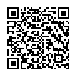 Усього витрат за обмінними операціямиУсього витрат за обмінними операціямиУсього витрат за обмінними операціямиУсього витрат за обмінними операціями2290229019726006197260061972600612516736125167361251673612516736Витрати за необмінними операціямиВитрати за необмінними операціямиВитрати за необмінними операціямиВитрати за необмінними операціямиТрансфертиТрансфертиТрансфертиТрансферти23002300-------Інші витрати за необмінними операціямиІнші витрати за необмінними операціямиІнші витрати за необмінними операціямиІнші витрати за необмінними операціями231023104881488148811562156215621562Усього витрат за необмінними операціямиУсього витрат за необмінними операціямиУсього витрат за необмінними операціямиУсього витрат за необмінними операціями234023404881488148811562156215621562Усього витратУсього витратУсього витратУсього витрат2380238019730887197308871973088712518298125182981251829812518298Профіцит/дефіцит за звітний періодПрофіцит/дефіцит за звітний періодПрофіцит/дефіцит за звітний періодПрофіцит/дефіцит за звітний період23902390-2871124-2871124-2871124-1020178-1020178-1020178-1020178ІІ. ВИДАТКИ БЮДЖЕТУ (КОШТОРИСУ) ЗА ФУНКЦІОНАЛЬНОЮ КЛАСИФІКАЦІЄЮ ВИДАТКІВ ТА КРЕДИТУВАННЯ БЮДЖЕТУІІ. ВИДАТКИ БЮДЖЕТУ (КОШТОРИСУ) ЗА ФУНКЦІОНАЛЬНОЮ КЛАСИФІКАЦІЄЮ ВИДАТКІВ ТА КРЕДИТУВАННЯ БЮДЖЕТУІІ. ВИДАТКИ БЮДЖЕТУ (КОШТОРИСУ) ЗА ФУНКЦІОНАЛЬНОЮ КЛАСИФІКАЦІЄЮ ВИДАТКІВ ТА КРЕДИТУВАННЯ БЮДЖЕТУІІ. ВИДАТКИ БЮДЖЕТУ (КОШТОРИСУ) ЗА ФУНКЦІОНАЛЬНОЮ КЛАСИФІКАЦІЄЮ ВИДАТКІВ ТА КРЕДИТУВАННЯ БЮДЖЕТУІІ. ВИДАТКИ БЮДЖЕТУ (КОШТОРИСУ) ЗА ФУНКЦІОНАЛЬНОЮ КЛАСИФІКАЦІЄЮ ВИДАТКІВ ТА КРЕДИТУВАННЯ БЮДЖЕТУІІ. ВИДАТКИ БЮДЖЕТУ (КОШТОРИСУ) ЗА ФУНКЦІОНАЛЬНОЮ КЛАСИФІКАЦІЄЮ ВИДАТКІВ ТА КРЕДИТУВАННЯ БЮДЖЕТУІІ. ВИДАТКИ БЮДЖЕТУ (КОШТОРИСУ) ЗА ФУНКЦІОНАЛЬНОЮ КЛАСИФІКАЦІЄЮ ВИДАТКІВ ТА КРЕДИТУВАННЯ БЮДЖЕТУІІ. ВИДАТКИ БЮДЖЕТУ (КОШТОРИСУ) ЗА ФУНКЦІОНАЛЬНОЮ КЛАСИФІКАЦІЄЮ ВИДАТКІВ ТА КРЕДИТУВАННЯ БЮДЖЕТУІІ. ВИДАТКИ БЮДЖЕТУ (КОШТОРИСУ) ЗА ФУНКЦІОНАЛЬНОЮ КЛАСИФІКАЦІЄЮ ВИДАТКІВ ТА КРЕДИТУВАННЯ БЮДЖЕТУІІ. ВИДАТКИ БЮДЖЕТУ (КОШТОРИСУ) ЗА ФУНКЦІОНАЛЬНОЮ КЛАСИФІКАЦІЄЮ ВИДАТКІВ ТА КРЕДИТУВАННЯ БЮДЖЕТУІІ. ВИДАТКИ БЮДЖЕТУ (КОШТОРИСУ) ЗА ФУНКЦІОНАЛЬНОЮ КЛАСИФІКАЦІЄЮ ВИДАТКІВ ТА КРЕДИТУВАННЯ БЮДЖЕТУІІ. ВИДАТКИ БЮДЖЕТУ (КОШТОРИСУ) ЗА ФУНКЦІОНАЛЬНОЮ КЛАСИФІКАЦІЄЮ ВИДАТКІВ ТА КРЕДИТУВАННЯ БЮДЖЕТУІІ. ВИДАТКИ БЮДЖЕТУ (КОШТОРИСУ) ЗА ФУНКЦІОНАЛЬНОЮ КЛАСИФІКАЦІЄЮ ВИДАТКІВ ТА КРЕДИТУВАННЯ БЮДЖЕТУНайменування показникаНайменування показникаНайменування показникаНайменування показникаКод рядкаКод рядкаЗа звітний періодЗа звітний періодЗа звітний періодЗа аналогічний період попереднього рокуЗа аналогічний період попереднього рокуЗа аналогічний період попереднього рокуЗа аналогічний період попереднього року1111223334444Загальнодержавні функціїЗагальнодержавні функціїЗагальнодержавні функціїЗагальнодержавні функції24202420678213678213678213639295639295639295639295ОборонаОборонаОборонаОборона24302430-------Громадський порядок, безпека та судова владаГромадський порядок, безпека та судова владаГромадський порядок, безпека та судова владаГромадський порядок, безпека та судова влада24402440-------Економічна діяльністьЕкономічна діяльністьЕкономічна діяльністьЕкономічна діяльність24502450-------Охорона навколишнього природного середовищаОхорона навколишнього природного середовищаОхорона навколишнього природного середовищаОхорона навколишнього природного середовища24602460-------Житлово-комунальне господарствоЖитлово-комунальне господарствоЖитлово-комунальне господарствоЖитлово-комунальне господарство24702470-------Охорона здоров’яОхорона здоров’яОхорона здоров’яОхорона здоров’я24802480-------Духовний та фізичний розвитокДуховний та фізичний розвитокДуховний та фізичний розвитокДуховний та фізичний розвиток2490249019052674190526741905267411879003118790031187900311879003ОсвітаОсвітаОсвітаОсвіта25002500-------Соціальний захист та соціальне забезпеченняСоціальний захист та соціальне забезпеченняСоціальний захист та соціальне забезпеченняСоціальний захист та соціальне забезпечення25102510-------УСЬОГО:УСЬОГО:УСЬОГО:УСЬОГО:2520252019730887197308871973088712518298125182981251829812518298ІІІ. ВИКОНАННЯ БЮДЖЕТУ (КОШТОРИСУ)ІІІ. ВИКОНАННЯ БЮДЖЕТУ (КОШТОРИСУ)ІІІ. ВИКОНАННЯ БЮДЖЕТУ (КОШТОРИСУ)ІІІ. ВИКОНАННЯ БЮДЖЕТУ (КОШТОРИСУ)ІІІ. ВИКОНАННЯ БЮДЖЕТУ (КОШТОРИСУ)ІІІ. ВИКОНАННЯ БЮДЖЕТУ (КОШТОРИСУ)ІІІ. ВИКОНАННЯ БЮДЖЕТУ (КОШТОРИСУ)ІІІ. ВИКОНАННЯ БЮДЖЕТУ (КОШТОРИСУ)ІІІ. ВИКОНАННЯ БЮДЖЕТУ (КОШТОРИСУ)ІІІ. ВИКОНАННЯ БЮДЖЕТУ (КОШТОРИСУ)ІІІ. ВИКОНАННЯ БЮДЖЕТУ (КОШТОРИСУ)ІІІ. ВИКОНАННЯ БЮДЖЕТУ (КОШТОРИСУ)ІІІ. ВИКОНАННЯ БЮДЖЕТУ (КОШТОРИСУ)СтаттяКод рядкаЗагальний фондЗагальний фондЗагальний фондЗагальний фондЗагальний фондСпеціальний фондСпеціальний фондСпеціальний фондСпеціальний фондСпеціальний фондСпеціальний фондСтаттяКод рядкаплан на звітний рік із урахуванням змінфактична сума виконання за звітний періодфактична сума виконання за звітний періодрізниця (графа 4 мінус графа 3)різниця (графа 4 мінус графа 3)план на звітний рік із урахуванням змінфактична сума виконання за звітний періодфактична сума виконання за звітний періодфактична сума виконання за звітний періодрізниця (графа 7 мінус графа 6)різниця (графа 7 мінус графа 6)1234455677788ДОХОДИПодаткові надходження2530-----------Неподаткові надходження2540-----------Доходи від власності та підприємницької діяльності2541-----------Адміністративні збори та платежі, доходи від некомерційної господарської діяльності2542-----------Інші неподаткові надходження2543-----------Власні надходження бюджетних установ2544-----------Доходи від операцій з капіталом2550-----------Офіційні трансферти, з них:2560-----------від органів державного управління2561-----------Цільові фонди2570-----------Надходження державних цільових фондів2580-----------Надходження Пенсійного фонду України2581-----------Надходження Фонду загальнообов’язкового державного соціального страхування України на випадок безробіття2582-----------Надходження Фонду соціального страхування України2583-----------Інші надходження2590-----------Усього доходів2600-----------ВИТРАТИОплата праці і нарахування на заробітну плату2610-----------Використання товарів і послуг2620-----------Обслуговування боргових зобов’язань2630-----------Поточні трансферти, з них:2640-----------органам державного управління інших рівнів2641-----------Соціальне забезпечення2650-----------Інші поточні видатки2660-----------Нерозподілені видатки2670-----------Придбання основного капіталу2680-----------Капітальні трансферти, з них:2690-----------органам державного управління інших рівнів2691-----------Внутрішнє кредитування2700-----------Зовнішнє кредитування2710-----------Усього витрат2780-----------Профіцит/дефіцит за звітний період2790-----------IV. ЕЛЕМЕНТИ ВИТРАТ ЗА ОБМІННИМИ ОПЕРАЦІЯМИIV. ЕЛЕМЕНТИ ВИТРАТ ЗА ОБМІННИМИ ОПЕРАЦІЯМИIV. ЕЛЕМЕНТИ ВИТРАТ ЗА ОБМІННИМИ ОПЕРАЦІЯМИIV. ЕЛЕМЕНТИ ВИТРАТ ЗА ОБМІННИМИ ОПЕРАЦІЯМИIV. ЕЛЕМЕНТИ ВИТРАТ ЗА ОБМІННИМИ ОПЕРАЦІЯМИIV. ЕЛЕМЕНТИ ВИТРАТ ЗА ОБМІННИМИ ОПЕРАЦІЯМИIV. ЕЛЕМЕНТИ ВИТРАТ ЗА ОБМІННИМИ ОПЕРАЦІЯМИIV. ЕЛЕМЕНТИ ВИТРАТ ЗА ОБМІННИМИ ОПЕРАЦІЯМИIV. ЕЛЕМЕНТИ ВИТРАТ ЗА ОБМІННИМИ ОПЕРАЦІЯМИIV. ЕЛЕМЕНТИ ВИТРАТ ЗА ОБМІННИМИ ОПЕРАЦІЯМИIV. ЕЛЕМЕНТИ ВИТРАТ ЗА ОБМІННИМИ ОПЕРАЦІЯМИIV. ЕЛЕМЕНТИ ВИТРАТ ЗА ОБМІННИМИ ОПЕРАЦІЯМИIV. ЕЛЕМЕНТИ ВИТРАТ ЗА ОБМІННИМИ ОПЕРАЦІЯМИСтаттяСтаттяСтаттяСтаттяКод рядкаКод рядкаЗа звітний періодЗа звітний періодЗа звітний періодЗа аналогічний період попереднього рокуЗа аналогічний період попереднього рокуЗа аналогічний період попереднього рокуЗа аналогічний період попереднього року1111223334444Витрати на оплату праціВитрати на оплату праціВитрати на оплату праціВитрати на оплату праці282028201113439811134398111343988006712800671280067128006712Відрахування на соціальні заходиВідрахування на соціальні заходиВідрахування на соціальні заходиВідрахування на соціальні заходи283028302612172261217226121721884895188489518848951884895Матеріальні витратиМатеріальні витратиМатеріальні витратиМатеріальні витрати284028402784111278411127841111490430149043014904301490430АмортизаціяАмортизаціяАмортизаціяАмортизація285028503192954319295431929541133780113378011337801133780Інші витратиІнші витратиІнші витратиІнші витрати28602860237123712371919919919919УсьогоУсьогоУсьогоУсього2890289019726006197260061972600612516736125167361251673612516736Керівник (посадова особа)Керівник (посадова особа)Керівник (посадова особа)Керівник (посадова особа)Світлана ШЕЛУДЬКОСвітлана ШЕЛУДЬКОСвітлана ШЕЛУДЬКОСвітлана ШЕЛУДЬКОСвітлана ШЕЛУДЬКОСвітлана ШЕЛУДЬКОСвітлана ШЕЛУДЬКОГоловний бухгалтер (спеціаліст,на якого покладено виконанняобов’язків бухгалтерської служби)Головний бухгалтер (спеціаліст,на якого покладено виконанняобов’язків бухгалтерської служби)Головний бухгалтер (спеціаліст,на якого покладено виконанняобов’язків бухгалтерської служби)Головний бухгалтер (спеціаліст,на якого покладено виконанняобов’язків бухгалтерської служби)Любов ОСИПЕНКОЛюбов ОСИПЕНКОЛюбов ОСИПЕНКОЛюбов ОСИПЕНКОЛюбов ОСИПЕНКОЛюбов ОСИПЕНКОЛюбов ОСИПЕНКО